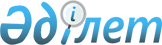 Оңтүстік Қазақстан облысының облыстық маңызы бар автомобиль жолдары туралы
					
			Күшін жойған
			
			
		
					Оңтүстік Қазақстан облысы әкімдігінің 2012 жылғы 11 шілдедегі № 205 Қаулысы. Оңтүстік Қазақстан облысы Әділет департаментінде 2012 жылғы 14 тамызда № 2095 тіркелді. Күші жойылды - Оңтүстік Қазақстан облыстық әкімдігінің 2015 жылғы 13 қарашадағы № 353 қаулысымен      Ескерту. Күші жойылды - Оңтүстік Қазақстан облыстық әкімдігінің 13.11.2015 № 353 қаулысымен (алғашқы ресми жарияланған күнінен кейін күнтізбелік он күн өткен соң қолданысқа енгізіледі).

      «Қазақстан Республикасындағы жергілікті мемлекеттік басқару және өзін-өзі басқару туралы» Қазақстан Республикасының 2001 жылғы 23 қаңтардағы Заңының 27-бабы 1-тармағы 10) тармақшасына және «Автомобиль жолдары туралы» Қазақстан Республикасының 2001 жылғы 17 шілдедегі Заңының 3-бабының 7-тармағына сәйкес, жалпыға ортақ пайдаланылатын облыстық маңызы бар автомобиль жолдарын пайдалануды қамтамасыз ету мақсатында Оңтүстік Қазақстан облысының әкімдігі ҚАУЛЫ ЕТЕДІ:



      1. Оңтүстік Қазақстан облысының облыстық маңызы бар автомобиль жолдарының тізбесі осы қаулыға қосымшаға сәйкес бекітілсін.



      2. Осы қаулы алғаш рет ресми жарияланған күнінен бастап он күнтізбелік күн өткеннен соң қолданысқа енгізіледі.



      3. Осы қаулының орындалуын бақылау облыс әкімінің орынбасары Б.Н. Әлиевке жүктелсін.      Облыс әкімі                                А.Мырзахметов       КЕЛІСІЛДІ:      Қазақстан Республикасы

      Көлік және коммуникация министрлігі

      Автомобиль жолдары комитетінің төрағасы

      ________________З. Сағынов

      2012 жылғы «__»___________      Облыс әкімінің бірінші орынбасары          Б. Оспанов

      Облыс әкімі аппаратының басшысы            Б. Жылқышиев

      Облыс әкімінің орынбасары                  Б. Әлиев

      Облыс әкімінің орынбасары                  Ә. Бектаев

      Облыс әкімінің орынбасары                  С. Қаныбеков

      Облыс әкімінің орынбасары                  С. Тұяқбаев

      Облыстық экономика және

      бюджеттік жоспарлау басқармасының бастығы  Е. Садыр

      Облыстық қаржы басқармасының бастығы       Р. Исаева

      Оңтүстік Қазақстан облысы

      әкімдігінің 2012 жылғы 11 шілде

      № 205 қаулысына қосымша      Оңтүстік Қазақстан облысының жалпыға ортақ пайдаланылатын облыстық маңызы бар автомобиль жолдарының

      ТІЗБЕСІ
					© 2012. Қазақстан Республикасы Әділет министрлігінің «Қазақстан Республикасының Заңнама және құқықтық ақпарат институты» ШЖҚ РМК
				№ р/сАвтожолдардың индексіАвтожолдардың атауыАвтожолдардың мекенжайы, шақырымЖалпы ұзындығы, шақырым123451ҚХ-1Қошқарата-Жарықбас-Бірлік 77-152,475,42кіре беріс жолдар:2Бәйдібек ата (Зереп ана) кесенесіне0 - 6,16,13ҚХ-2Ұланбел-Созақ-Екпінді 343 - 6753324кіре беріс жолдар:4Шу елді мекеніне0 - 1,41,45Тасты елді мекеніне0 - 3,73,76Жуантөбе елді мекеніне0 - 2,12,17Таңатар елді мекеніне0 - 3,43,48ҚХ-3Көксәйек-Ақсу-Шаян-Мыңбұлақ-М 32 0 - 187,7187,79кіре беріс жолдар:9Тайманов елді мекеніне0 - 5,75,710ҚХ-4Жамбыл-Шаян 0 - 13,413,411ҚХ-5Шаян-Ағыбет-Шақпақ 0 - 54,754,712ҚХ-6Мыңбұлақ-Шақпақ 0-28,428,413ҚХ-7Бірлік-Екпінді-Шалдар-Сарқырама-Кеңес-ҚХ – 3 0 - 36,136,114ҚХ-8Өзбекстан Республикасының шекарасы-Шардара-Арыс-Темірлан- М-320 - 252,6 252,615кіре беріс жолдар:15«Қуанқұдық» фермасына0 - 4,44,416Көксу елді мекеніне0 - 1,21,217«Пішентөбе» фермасына0 - 4,24,218Арыс қаласына0-9,69,619Задария елді мекеніне0 - 3320Қараспан елді мекеніне 0 - 8,88,821ҚХ-9ҚХ-100-Бостандық-Өркениет-Жаңаауыл- Мин. су-Қоғалы 0 - 44,944,922кіре беріс жолдар:22ҚХ-9-Жылысу-ҚХ-100 (кіре беріс жолдарына Бұқа-Бахт)0 - 5,75,723Тохтаров атындағы пионер лагеріне 0 - 1,11,124ҚХ-10Шәуілдір-Көксарай-Байырқұм 0 - 84,584,525ҚХ-11Сарыағаш-Жылға-Монтайтас-Рабат- Сұлтан рабат 0 - 169,94169,9426кіре беріс жолдар:26Дарбаза станциясына0 - 1127Жыланбұзған елді мекеніне0 - 4,14,128ҚХ-12Шәуілдір-Ақдала 0 - 616129ҚХ-13Сарыкөл-Қожатоғай 0 - 72,772,730ҚХ-14Ақшенгелді-Байырқұм 0 - 15,815,831ҚХ-15Алтынтөбе-Бадам-Бөген-Төрткөл 0 - 86,886,832ҚХ-16Темірлан-Қызылсеңгір 0 - 26,326,333ҚХ-17Бадам-Ордабасы-Ақжар 0 - 31,331,334кіре беріс жолдар:34«Ордабасы» мемориалына0 - 2,22,235ҚХ-18М-32-Қайнар-Ұялыжар-Теспе0 - 22,422,436ҚХ-19ҚХ-100-Үлгілі- ҚХ-74 0 - 2626,037ҚХ-20Абай-Ұшқын-Халқабад 0 - 15,715,738ҚХ-21ҚХ-20-Қошкар-ата - Бесқұбыр-Жамбыл - Жүзімдік – Жаңадәуір - А-15 0 - 41,741,739кіре беріс жолдар:39Бесқұбыр елді мекеніне0 - 0,70,740Жүзімдік елді мекеніне0 - 1,41,441Жамбыл елді мекеніне0 - 2242ҚХ-22ҚХ-72 - Ошақты-Амангелді-Жолбасшы-Ораз ата0 - 20,720,743кіре беріс жолдар:43Абай елді мекеніне0 - 3,23,244ҚХ-23Жаңақорған-Балтакөл-Көксарай 103 - 180,577,545ҚХ-24Отырар-Темiр станциясы0 - 18,318,346кіре беріс жолдар:46Қарғалы елді мекеніне0 - 2247ҚХ-25ҚХ-86-Ынтымақ-Асықата0 - 9,6 9,648кіре беріс жолдар:48«Ақ алтын» мақта пунктіне0 - 2,12,149ҚХ-26ҚХ-25-Ділдабеков-Тубдиспансер-Арай- ҚХ-750 - 15,315,350ҚХ-27ҚХ-75-Еңбекші-Өзбекстан Республикасының шекарасы0 - 7,67,651ҚХ-28Көксәйек-Нысанбек 0 - 10,810,852кіре беріс жолдар:52"Тау самалы" демалыс аймағына0-2,42,453ҚХ-29Шарапхана-Жаңабазар-1 мамыр 0 - 50,650,654кіре беріс жолдар:54Қарабастау елді мекеніне0 - 3,23,255ҚХ-30Тасарық-Қаратөбе-Төңкеріс 0 - 282856кіре беріс жолдар:56Ханарық елді мекеніне0 - 5,45,457ҚХ-31Қасқасу - Қысқы демалыс аймағы 0 - 10,210,258ҚХ-32Қарамұрт-Сарқырама 0 - 6,96,959кіре беріс жол:59Мәдени елді мекеніне0 - 6660ҚХ-33Көксәйек-Ұзынарық-Диханкөл 0 - 18,918,961кіре беріс жолдар:61Қазақстан елді мекеніне0 - 2,12,162ҚХ-34Ленгір-Момынай 0 - 3,93,963ҚХ-35ҚХ-11 - Екпінді 0 - 222264ҚХ-36Ақсу-Көмешбұлақ 0 - 20,920,965ҚХ-37Шымкент-Қызыләскер-Түйетас 0-27,827,866ҚХ-38М-32 Қайнарбұлақ-Қызылқышлақ-Ақсу-«Манкент» пансионаты 0 - 37,737,767кіре беріс жолдар:67Теспе елді мекеніне0 - 2,62,668ҚХ-39Қызылсу-Сайрам-Бадам 0 - 12,212,269ҚХ-40Ақсу-Манкент–Жібек жолы 0 - 131370ҚХ-41Қарасу-Қызылту-Сайрам 0 - 15,315,371кіре беріс жолдар:71Ибрагим-Ата кесенесіне0 - 2272ҚХ-42ҚХ-3 - Ақбұлақ – ҚХ-830 - 9,19,173ҚХ-43ҚХ-63 - Керейт-Балықшы0 - 11,211,274ҚХ-44Жігерген-Көкібел0 - 17,917,975ҚХ-45Айнатас-Қақпақ 0 - 17,617,676ҚХ-46Тұрбат-Қаржан0 - 19,919,977ҚХ-47Амангелді-Қаржан 0 - 181878ҚХ-48Қазығұрт-Тұрбат 0 - 21,121,179ҚХ-49А-2 - Қазығұрт-Қызылқия-Ақжар-Дербісек- А-20 - 353580кіре беріс жолдар:80Ақжар елді мекеніне0 - 4481ҚХ-50Дербісек-Сарыағаш 0 - 20 2082кіре беріс жолдар:82А-15 (Жібек жолы) 0 - 1,91,983ҚХ-51Сарыағаш-«Сарыағаш курорты» (КХ-50)0 - 18,8 18,884кіре беріс жолдар:84Еңкес елді мекеніне0 - 3,23,285Достық бөлімшесіне0 - 4,94,986Ленин жолы елді мекеніне0 - 22,087Жаскешу елді мекеніне0 - 3,23,288ҚХ-52ҚХ-50 - Қапланбек - Жібек-Жолы -А-2 0 - 10,610,689кіре беріс жолдар:89Тасбұлақ елді мекеніне0 - 4,24,290А-15 (Қапланбек)0 - 2 2,091ҚХ-53А-2 - Қызыл сарқырама 0 - 8,58,592ҚХ-54Сарыағаш-Тегісшіл - А-15 0 - 13,113,193ҚХ-55Жылға-Әлімтау 0 - 62,862,894кіре беріс жолдар:94Қарақалпақ-Тасқұдық (ҚХ-90)0 - 4,54,595ҚХ-56Жамбыл облысының шекарасы-Құмкент-Шолаққорған - Ащысай - Р-31 188 - 312,1124,196ҚХ-57Созақ-Қарағұр-Бақырлы 0 - 67,867,897ҚХ-58Түркістан-Балтакөл-Нұртасауыл-Шорнақ-Қарнақ-Кентау 0 - 85,785,798ҚХ-59Түркістан-Қарнақ 0 - 25,525,599ҚХ-60М-32 - Еңбекші-Дихан-Шаға су қоймасы 0 - 14,314,3100ҚХ-61Қазақстанның 30 жылдығы- Шаға-Қосқорған-Оранғай 0 - 28,828,8101ҚХ-62ескі Иқан-Ибата-Ойық 0 - 24,724,7102ҚХ-63Бадам-Шұбар-Аққойлы-Қызыләскер-Қарабұлақ-Түлкібас 0 - 119119103кіре беріс жолдар:103Түлкібас станциясына0 - 4,74,7104ҚХ-64Т.Рысқұлов-Түлкібас 0 - 77105ҚХ-65Тастұмсық-Майтөбе (Мичурин)-Түлкібас 0 - 9,69,6106ҚХ-66А-2 - Еңбекші 0 - 9,69,6107ҚХ-67Түлкібас-Жабағылы-Абайыл- А-2 0 - 25,725,7108кіре беріс жолдар:108«Әсел» демалыс аймағына («Дорожник» лагері)0 - 5,75,7109ҚХ-68Балықшы-Абай-Пістелі-Жаскешу0 - 31,531,5110кіре беріс жолдар:110Абай елді мекеніне0 - 1,81,8111Жанзақов елді мекеніне0 - 1,51,5112ҚХ-69Тастұмсық-Жыланды-Азаттық-Шұқырбұлақ- ҚХ-64 0 - 25,125,1113ҚХ-70Т.Рысқұлов-Кұлан-Сарытөр-Т.Рысқұлов0 - 18,318,3114ҚХ-71А-2 - Кершетас-Келтемашат-Дәубаба-1 0 - 26,226,2115ҚХ-72Абай-Шардара 0 - 8989116кіре беріс жолдар:116Бірлік елді мекеніне0 - 11117Жаушықұм елді мекеніне0 - 4,94,9118Қалғансыр елді мекеніне0 - 7,57,5119ҚХ-73Көксу-Нәлібай 0 - 7373120ҚХ-74Жетісай-Атакент0 - 9,79,7121кіре беріс жолдар:121ҚХ-19-Үлгілі-А-2 (Гагарин-Сырдария кіре беріс жолдары)0 - 6,96,9122«Абай» мақта пунктіне0 - 1,61,6123ҚХ-75Мақталы-Амангелді-Атакент-Мырзакент 0 - 34,934,9124ҚХ-76ҚХ-74-Атакент-Береке (Атакент-Береке кіре беріс жолдары)0 - 1313125ҚХ-77ҚХ-100-Дихан-Еңбекші-Жайлыбаев-Жеңіс-Ақжол-ҚХ-1000 - 31,231,2126ҚХ-78Атакент-Кеңесшіл-Есентаев0 - 16,416,4127ҚХ-79ҚХ-100-Иржар-Алаш- Гүлістан кіре беріс жолы0 - 9,59,5128ҚХ-80Ынталы-Фирдауси 0 - 8,78,7129ҚХ-81ҚХ-29 - Суықбұлақ - ҚХ-290 - 11,211,2130ҚХ-82Шымкент-Қасқасу-Көксәйек-Сайрам-Шымкент 0 - 103,3103,3131кіре беріс жолдар:131Бейнеткеш елді мекеніне0 - 6,76,7132өндірістік-жол учаскесіне0 - 1,51,5133Керегетас елді мекеніне0 - 5,95,9134Бадам су қоймасына0 - 33135«Біркөлік» санаториясына 0 - 6,26,2136ҚХ-83Шымкент-Сайрам-Қарамұрт 0 - 26,126,1137кіре беріс жолдар:137Тассай елді мекеніне0 - 3,53,5138ҚХ-84Түркістан-Балтакөл0 - 45,145,1139кіре беріс жолдар:139А.Үсенов елді мекеніне0 - 44140ҚХ-85Ақтас - Рабат – А-2 0 - 3030141ҚХ-86ҚХ-100-Ынталы-Өргебас- ҚХ-770 - 19,919,9142ҚХ-87ҚХ-86-Кетебай-Қараөзек-Атамекен елді мекеніне кіре беріс жолы0 - 10,510,5143ҚХ-88Шарбұлақ-Қарабау-Амангелді 0 - 17,517,5144ҚХ-89Түйетас-Сарыбұлақ 0 - 1818,0145кіре беріс жолдар:145Талапты елді мекеніне0 - 2,32,3146ҚХ-90А-2 - Бағыс 0 - 88147ҚХ-91Жартытөбе - Баба-ата 0 - 9,69,6148ҚХ-92Арыс-Монтайтас 0 - 39,239,2149ҚХ-93Абай-Кеңесарық-Майбұлақ 0 - 6,76,7150ҚХ-94Абай-Шардара-Тартоғай -Бозай0 - 4949151ҚХ-95М-32 - Ынталы 0 - 22,222,2152кіре беріс жолдар:152Қаражон елді мекеніне0 - 6,46,4153ҚХ-96ҚХ-86 - Қарақай елді мекеніне 0 - 7,57,5154ҚХ-97Ақсу-Қабұлсай- Қайтпас 1 - қалалық қоқыс аймағына0 - 18,718,7155кіре беріс жолдар:155Тараз қаласынан Шымкент қаласына0 - 7,17,1156ҚХ-98Ораз - ата - ҚазССР-нің 40 жылдығы 0 - 7,97,9157ҚХ-99Забадам-Жұлдыз 0 - 7,17,1158ҚХ-100Өзбекстан Республикасының шекарасы-Мырзакент-Жетісай-Өзбекстан Республикасының Шекарасы (ҚХ-8)0 - 69,369,3159кіре беріс жолдар:159Мақталы елді мекеніне, Қызыл-ту елді мекеніне 0 - 4,84,8160Атамекен елді мекеніне0 - 55161Қарақай елді мекеніне0 - 2,92,9162Достық елді мекеніне,Абай елді мекеніне0 - 55163ҚХ-101ҚХ-100-Арайлы-Қызыл-ту (Арайлы елді мекеніне, Қызыл-ту елді мекеніне кіре беріс жолы)0 - 8,58,5164ҚХ-102ҚХ-100-Қоғалы (Қоғалы елді мекеніне кіре беріс жолы)0 - 13,613,6165ҚХ-103ҚХ-100 - ІІІ-Интер Тельман (ІІІ-Интер Тельман елді мекеніне кіре беріс жолы)0 - 8,18,1166ҚХ-104А-2 - Қарасақал-ҚХ-9 (Қарасақал елді мекеніне кіре беріс жолы)0 - 8,38,3167ҚХ-105Р-31 - Талапты (Отырар қалашығы)- Р-310 - 16,916,9168ҚХ-106А-2 – Жаңаталап0 - 8,88,8169ҚХ-107ҚХ-72-Жаңадәуір-А-15 (Жаңадәуір кіре беріс жолы)0 - 14,214,2170ҚХ-108ҚХ-94-Бозай-Жамбыл 0 – 1111171ҚХ-109Өзбекстан Республикасының шекарасы - 40 лет ҚазССР-нің – ҚХ-20 (ҚХ-50)0 - 18,118,1172ҚХ-110ҚХ-2 - Қозмолдақ 0 - 13,3 13,3173ҚХ-111ҚХ-82-Ленгір 0 - 9,89,8174ҚХ-112ҚХ-82 - «Оңтүстік» турбазасына0 - 13,613,6175ҚХ-113А-2 – «Машат» демалыс аймағына0 - 12,612,6176ҚХ-114ҚХ-58 - Қондоз 0 - 17,417,4177ҚХ-115М-32 - Жүйнек 0 - 13,913,9178ҚХ-116ҚХ-8 - Сүткент0 – 88179ҚХ-117А-2 - Ленинабад-Үтіртөбе-ҚХ-75 (ҚХ-25)0 - 11,511,5180М-32 Самара - Шымкент180кіре беріс жолдар:180Сауран елді мекеніне0 - 66181Сауран станциясына0 - 3,23,2182Қызыләскер елді мекеніне0 - 66,0183А-2 Алматы-Ташкент-Термез183кіре беріс жолдар:183Састөбе поселкесіне 0 - 2,52,5184Ынтымақ елді мекеніне0 - 5,95,9185Ақжар елді мекеніне (Төлеби) 0 - 4,34,3186Шарапхана елді мекеніне 0 - 6,36,3187А-15 Жетісай-Қызыләскер-Сарыағаш- Жібек жолы 187кіре беріс жолдар:187Мәдениет елді мекеніне (Абай елді мекеніне кіре беріс жолы)0 - 6,56,5188Р-31 - Кентау - Түркістан - Шәуілдір - М-32188кіре беріс жолдар:188Арыстан-баб кесенесіне0 - 4,24,2Оңтүстік Қазақстан облысының облыстық жолдары бойынша барлығы:Оңтүстік Қазақстан облысының облыстық жолдары бойынша барлығы:Оңтүстік Қазақстан облысының облыстық жолдары бойынша барлығы:Оңтүстік Қазақстан облысының облыстық жолдары бойынша барлығы:4330,34